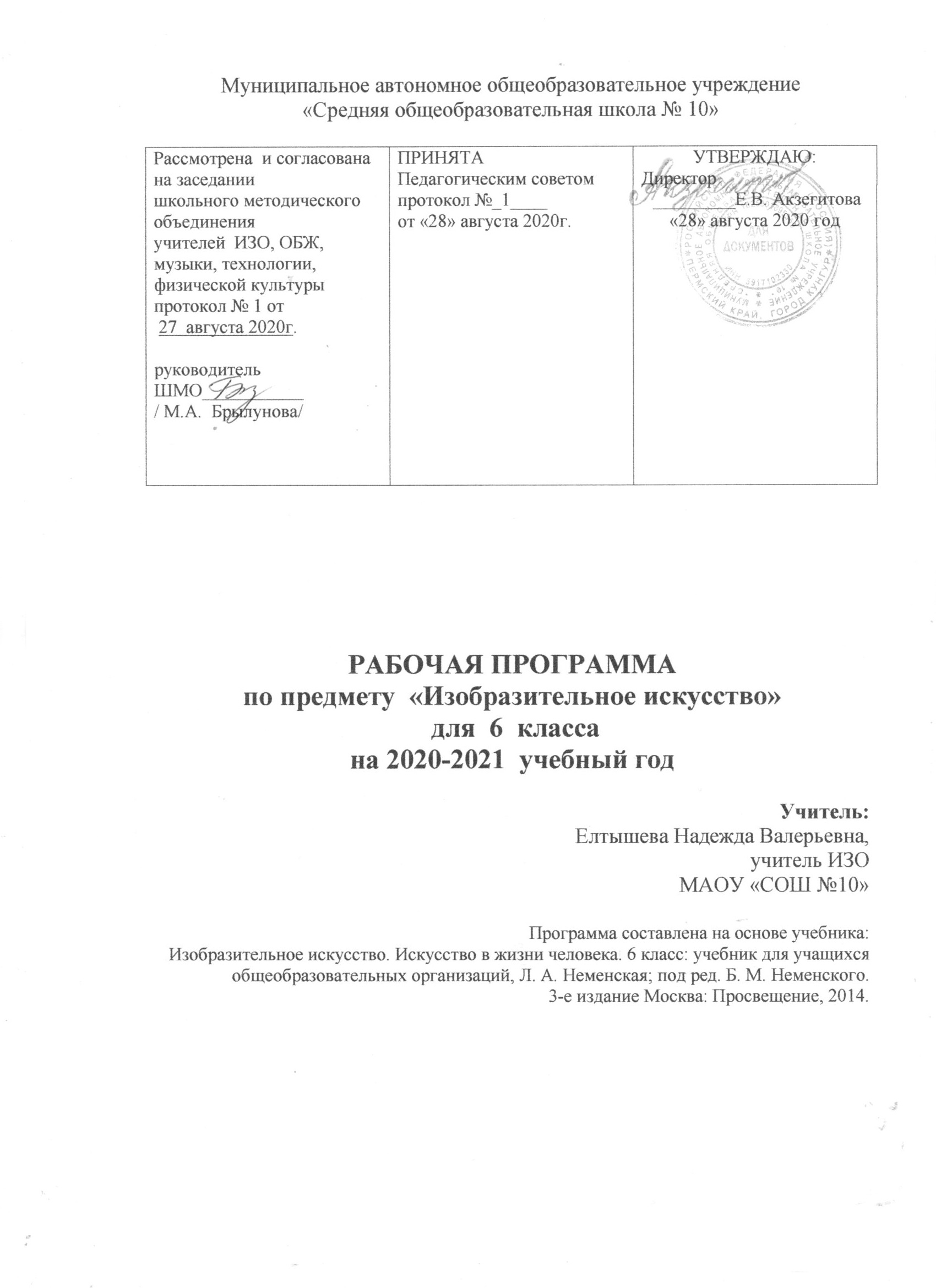 Пояснительная записка.Статус документаНастоящая программа по «Изобразительному искусству» для 6-го класса создана на основе федерального компонента государственного стандарта основного общего образования. Программа детализирует и раскрывает содержание стандарта, определяет общую стратегию обучения, воспитания и развития учащихся средствами учебного предмета в соответствии с целями изучения изобразительного искусства, которые определены стандартом.Общая характеристика учебного предмета6  класс посвящен изучению собственно изобразительного искусства. Здесь формируются основы грамотности художественного изображения (рисунок, живопись), понимание основ изобразительного языка. Изучая язык искусства, мы сталкиваемся с его бесконечной изменчивостью в истории искусства. В свою очередь, изучая изменения языка искусства, изменения как будто бы внешние, мы на самом деле проникаем в сложные духовные процессы, происходящие в обществе и его культуре. Искусство обостряет способность чувствовать, сопереживать, входить в чужие миры, учит живому ощущению жизни, даёт возможность проникнуть в иной человеческий опыт и этим преображает жизнь собственную. Понимание искусства – это большая работа, требующая и знаний и умений. Поэтому роль собственно изобразительных искусств в жизни общества и человека можно сравнить с ролью фундаментальных наук по отношению к прикладным.Цель программы:Задачи  художественного развития учащихся в 6 классе:Формирование нравственно-эстетической отзывчивости на прекрасное и безобразное в жизни и в искусстве:- формирование эстетического вкуса учащихся, понимания роли изобразительного искусства в жизни общества;	- формирование умения образно воспринимать окружающую жизнь и откликаться на её красоту;	- формирование отношения к музею как к сокровищнице духовного и художественного опыта народов разных стран;	- формирование умения видеть национальные особенности искусства различных стран, а также гуманистические основы в искусстве разных народов.Формирование художественно-творческой активности личности:	- учиться анализировать произведения искусства в жанре пейзажа, натюрморта, портрета, проявляя самостоятельность мышления;	- творчески включаться в индивидуальную и коллективную работу, участвовать в обсуждении работ учащихся.Формирование художественных знаний, умений, навыков. 	2 год обучения (6 класс)Учащиеся должны знать:особенности языка следующих видов изобразительного искусства: живописи, графики, скульптуры;основные жанры изобразительного искусства;известнейшие музеи свое страны и мира (Третьяковская галерея, Эрмитаж, Русский музей, Лувр, Прадо, Дрезденская галерея), а также местные художественные музеи;о выдающихся произведениях скульптуры, живописи, графики;о выдающихся произведениях русского изобразительного искусства.  	Учащиеся должны уметь:работать с натуры в живописи и графике над натюрмортом и портретом;выбирать наиболее подходящий формат листа при работе над натюрмортом, пейзажем, портретом;добиваться тональных и цветовых градаций при передаче объёма;передавать при изображении предмета пропорции и характер формы;передавать при изображении головы человека (на плоскости и в объёме) пропорции, характер черт, выражение лица;передавать пространственные планы в живописи и графике с применением знаний линейной и воздушной перспективы;в рисунке с натуры передавать единую точку зрения на группу предметов;пользоваться различными графическими техникамиоформлять выставки работ своего класса в школьных интерьерах.дополнительные пособия для учителя: – О.В.Свиридова,  Изобразительное искусство: 6 класс. Поурочные планы по программе Б.М.Неменского – Волгоград: Учитель, 20010г.;– коллектив авторов под руководством Б.М.Неменского, Программа ИЗО и художественный труд. 1–9 классы. – М.: Просвещение, 20010; – Е.С. Туманова и др.,  Изобразительное искусство: 4-8 классы. В мире красок народного творчества – Волгоград: Учитель, 2009г.;– С.А.Казначеева, С.А.Бондарева.,  Изобразительное искусство. Развитие цветового восприятия у школьников. 1-6классы. – Волгоград: Учитель, 2009г.;– О.В.Павлова .,  Изобразительное искусство: 5-7классы. Терминологические диктанты, кроссворды, тесты…– Волгоград: Учитель, 2009г.;– О.В.Свиридова,  Изобразительное искусство: 5-8 классы. Проверочные и контрольные тесты– Волгоград: Учитель, 2009г.;Тематический план предусматривает разные варианты дидактико-технологического обеспечения учебного процесса. В частности: в 6 классах (базовый уровень) дидактико-технологическое оснащение включает ПК,  медиатеку и т. п. Для информационно-компьютерной поддержки учебного процесса предполагается использование следующих программно-педагогических средств, реализуемых с помощью компьютера: электронная версия музеев мира. Промежуточную аттестацию запланировано проводить в форме обобщающих уроков. Устные проверки знаний проводятся в форме собеседования, защиты рефератов. Письменные проверки знаний проводятся в форме практических работ.Рабочая программа рассчитана на 1 час в неделю.Для изучения раздела программы «Виды изобразительного искусства и основы образного языка»-8ч.Для изучения раздела программы «Мир наших вещей. Натюрморт»-8ч.Для изучения раздела программы «Вглядываясь в человека. Портрет» - 10ч.Для изучения раздела программы «Человек и пространство в изобразительном искусстве»- 9ч.Программа рассчитана на 35 часов; в том числе контрольных работ - 5.Календарно-тематическое планирование по изобразительному искусству в 6 классеПо программе Б,М.Неменского, Изобразительное искусство№ п/пТемы разделы программы.Название темы урокаЦели изучения темы, раздела.Элементы содержанияКол-во часовПрактическая часть программы (лабораторные, экскурсииТекущ. промежуточ.Контрольные ( тесты )Дом. задание1 четверть. Тема «Виды изобразительного искусства и основы их образного языка»1 четверть. Тема «Виды изобразительного искусства и основы их образного языка»1 четверть. Тема «Виды изобразительного искусства и основы их образного языка»1 четверть. Тема «Виды изобразительного искусства и основы их образного языка»1 четверть. Тема «Виды изобразительного искусства и основы их образного языка»1 четверть. Тема «Виды изобразительного искусства и основы их образного языка»1 четверть. Тема «Виды изобразительного искусства и основы их образного языка»1 четверть. Тема «Виды изобразительного искусства и основы их образного языка»1Введение. Изобразительное искусство в семье пластических искусств.а) Познакомить учащихся со значением искусства в жизни человека, видами искусства; дать представление о пластических видах искусства и их делении на группы: конструктивные, декоративные и изобразительныеб) Развить интерес к искусствув) Воспитать мотивацию к учебной деятельностиИзобразительное искусство и его виды. 1Урок - беседаСбор информации по данной теме2Рисунок- основа изобразительного искусстваа) ) Познакомить учащихся с творческими заданиями рисунка, его видами, с материалами для его выполнения, техникой работы над рисункомб) Учить выполнять рисунок карандашом с натурыв) Развивать навыки овладения техникой рисованияг) ) Воспитать мотивацию к учебной деятельностиЗарисовки с натуры и по памяти отдельных травянистых растений или веточек (колоски, колючки, ковыль и т. д. ).Работа карандашом разной твердости1Индивидуальная работа в альбомеТест «Изобразительное искусство и его виды»Принести словари по изобразительному искусству3Пятно как средство выражения Композиция как ритм пятена) Познакомить учащихся с понятиями пятна, силуэта, тона и тональных оттенков в изобразительном искусстве, познакомить с ролью пятна в изображении и его выразительными возможностями, тональной шкалой, композицией листа, ритмом пятен.б) Развить приемы работы с красками.в) Воспитать интерес к предмету и изобразительной деятельности; укреплять межпредметные связи ( музыка, литература, ИЗО )Изображение различных осенних состояний в природе: ветер, дождь, туман, яркое солнце и тени. Работа красками1Индивидуальная работа в альбомеНайти работы русских художников о природных явлениях4Цвет. Основы цветоведения«Изумрудный город»а) Познакомить учащихся с основами цветоведения; дать понятие цветового круга, основных, составных цветов, дополнительного цвета; холодного и теплого цветов; светлоты, цветового контраста, насыщенности цвета; находить гармонические цветовые сочетанияб) Воспитать художественный вкусв) Развивать творческую фантазиюФантазийное изображение сказочных царств ограниченной палитрой на вариативные возможности цвета: «Царство снежной королевы». « Розовая страна вечной молодости». «Изумрудный город» «Страна золотого солнца».Работа красками.1. Индивидуальная работа в альбомеЧтение сказок; подбор иллюстраций сказочных изображений царства, города, страны, планеты5Цвет в произведениях живописи.«Осенний букет»а) Познакомить с понятиями « локальный цвет», «тон», «колорит», «гармония», с цветовыми отношениями, взаимодействием цветовых пятен, цветовой композицией.б) Учить находить гармонические цветовые сочетанияв) Развивать технику  работы с краскамиг) Воспитать художественный вкус, наблюдательностьд) Формировать потребность в самовыражении, в размышлении над известными фактами и явлениями; создавать условия для раскрытия всех интеллектуальных и духовных возможностей детейИзображение осеннего букета с разным настроением- радость, грусть, нежность. ».Работа красками.1Индивидуальная работа в альбомеВикторина «Цветоведение»Сбор информации по данной теме6Объемные изображения в скульптуреа) Познакомить учащихся с выразительными возможностями объемного изображения, видами скульптурных изображений, связью объема с окружающим пространством и освещением, художественными материалами, применяемых в скульптуре и их свойствамиб) Учить создавать объемные изображения животных, используя различные материалы (пластилин, глина, мятая бумага) в том числе и природныев) воспитывать интерес к учебной деятельности и скульптурному искусству.Объемные изображения животных в различных материалах: пластилин, глина, мятая бумага, природные материалы1Индивидуальная работа из пластилинаПоиск информации по данной теме7Основы языка изобразительного искусства.а) Обобщить знания о видах изобразительного искусства, художественных материалах, их выразительных возможностях, художественном творчестве и художественном воспитанииИзобразительное искусство в графике, живописи. скульптуре2Обобщить знания о видах работа по группамИгра – путешествие «Виды ИЗО»2 четверть. Тема: «Мир наших вещей. Натюрморт»2 четверть. Тема: «Мир наших вещей. Натюрморт»2 четверть. Тема: «Мир наших вещей. Натюрморт»2 четверть. Тема: «Мир наших вещей. Натюрморт»2 четверть. Тема: «Мир наших вещей. Натюрморт»2 четверть. Тема: «Мир наших вещей. Натюрморт»8Художественное познание: реальность и фантазия«Этот фантастический мир»а) Дать понятие реальности и фантазии в творческой деятельности художника, условности и правдоподобия в изобразительном искусстве.;б) Познакомить с выразительными средствами и правилами изображенияв) Учить приемам работы карандашомг) Развивать навыки решения композиционных задачд) Воспитывать художественный вкус; углублять межпредметные связи ( изобразительное искусство, отечественная история )))  б)в)Работа карандашами на тему: 1Индивидуальная работа в альбомеНаписать мини-рассказ к рисунку.9Изображение предметного мира- натюрмортаа) Познакомить учащихся с многообразием форм изображения мира вещей в истории искусстваб) Расширить знания учащихся о жанре натюрморта, об особенностях натюрморта в живописи, графике, скульптуре.в) Учить изображать различные предметыг) Развивать приемы работы краскамид) Воспитывать эстетическую восприимчивостьРабота над натюрмортом из плоских изображений знакомых предметов, например кухонной утвари. Работа красками1Индивидуальная работа в альбомеПодобрать из газет, журналов, открыток изображения натюрморта10Понятие формы Многообразие форм окружающего мираа) Познакомить учащихся с многообразием форм в мире; объяснить понятия формы, линейных, плоскостных и объемных форм.б) Учить видеть плоские геометрические тела в основе различных предметов окружающего мирав) Продолжать работу по формированию навыков конструирования из простых геометрических тел, из бумагиг) Развивать пространственные представленияд) Воспитывать наблюдательность; способствовать углублению межпредмеитных связей ( математики, черчения, изобразительной деятельности).Конструирование из бумаги простых геометрических тел.1Бумажная пластикаСбор информации по данной теме11Изображение предмета на плоскости и линейная перспектива.а) Познакомить учащихся с перспективой как способом изображения на плоскости предметов в пространстве; изучить правила объемного изображения геометрических тел; дать определение понятию «ракурс»б)  Учить приемам объемного изображения геометрических телв) Развивать творческие конструктивные способности, изобразительные навыкиг) Воспитывать интерес к самостоятельной конструктивной деятельности.Построение конструкций из нескольких геометрических тел, выполнить зарисовки карандашом.1Индивидуальная работа в альбомеСбор информации по данной теме12Освещение. Свет и тень.а)Объяснить понятие «освещения» как средства выявления объема предметаб) Познакомить с понятиями  « блики», «полутени», «собственная тень», « рефлекс», « падающая тень»; расширить представление о свете как средстве организации композиции в картине.в) Учить изображать геометрические тела с натуры с боковым освещениемг) Развивать приемы работы краскамид) Воспитывать наблюдательность; углублять межпредметные связи ( изобразительное искусство, мировая художественная культура, литература, музыка .)Изображение геометрических тел из дерева или бумаги c боковым освещением. Работа красками.1Индивидуальная работа в альбомеСбор информации по данной теме13-14Натюрморт в графике. Цвет в натюрморте.«Праздничный натюрморт, грустный, таинственный»а) Расширить представления учащихся о цвете в живописи, богатстве его выразительных возможностейб) Учить выражать в натюрморте свои настроения и переживания с помощью цвета и ритма цветовых пятенв)Развивать технику работы кистьюг) Воспитывать художественный вкус, эстетическое цветовое ощущение и изысканность цветовых оттенков.Работа над изображением натюрморта в заданном эмоциональном состоянии:праздничный натюрморт, грустный, таинственный и т. д. Работа красками, гуашью. Практическая работа предполагает оттиск с аппликацией на картоне.2Работа по группамПодобрать из газет, журналов, открыток изображения натюрморта15Выразительные возможности натюрморта.а) Обобщить знания учащихся о предметном мире в изобразительном искусстве и выражении переживаний и мыслей художника, его личных, душевных представлений и представлений окружающего мираб) Развивать умения понимать, чувствовать и воспринимать произведения искусствав) Воспитывать художественный вкусЭкскурсия по выставке, просмотр фильмов об искусстве1Урок - беседаВикторина «Вещи и натюрморт»Оформление своих творческих работ3 четверть. Тема: «Вглядываясь в человека. Портрет в изобразительном искусстве»3 четверть. Тема: «Вглядываясь в человека. Портрет в изобразительном искусстве»3 четверть. Тема: «Вглядываясь в человека. Портрет в изобразительном искусстве»3 четверть. Тема: «Вглядываясь в человека. Портрет в изобразительном искусстве»3 четверть. Тема: «Вглядываясь в человека. Портрет в изобразительном искусстве»3 четверть. Тема: «Вглядываясь в человека. Портрет в изобразительном искусстве»3 четверть. Тема: «Вглядываясь в человека. Портрет в изобразительном искусстве»3 четверть. Тема: «Вглядываясь в человека. Портрет в изобразительном искусстве»16Образ человека- главная тема искусства«Великие художники - портретисты»а) Познакомить с изображением человека в искусстве разных эпох, с историей возникновения портретаб) Развивать понимание того, что в портретном изображении должен выражаться характер человека, его внутренний мирв) Формировать умение находить красоту, гармонию, прекрасное во внутреннем и внешнем облике человека; активизировать познавательный интерес к окружающему миру и интерес к процессу обучения.Знакомство с художниками портретистами1Урок - беседаПодобрать картинки и иллюстрации с образом человека17Конструкция головы человека и ее пропорцииа)  Познакомить учащихся с закономерностями в конструкции головы человека, пропорциями лица.б) Дать понятие средней линии и симметрии лицав) Учить изображать голову человека с различно соотнесенными деталями лица г) Развивать наблюдательность; воспитывать эстетический вкусд) Формировать умение находить красоту, гармонию, прекрасное во внутреннем и внешнем облике человека; активизировать познавательный интерес к окружающему миру и интерес к процессуРабота над рисунком и аппликацией по изображению головы с различно соотнесенными деталями лица (нос, губы, глаза, брови, подбородок, скулы и т. д.)1Индивидуальная работа  в альбомеВикторина «Художники портретисты»Сбор информации по данной теме18Изображение головы человека в пространствеа) Познакомить учащихся с техникой рисования головы человекаб) Учить правильно выбирать поворот или ракурс головы; отработать приемы рисования головыв) Развивать наблюдательностьг) Воспитывать эстетический вкус, интерес к предметуд) Формировать умение находить красоту, гармонию, прекрасное во внутреннем и внешнем облике человека.Объемное конструктивное изображение головы. Работа карандашом.1Индивидуальная работа  в альбомеСбор иллюстраций по теме19Графический портретный рисунок и выразительность образа человекаа) Познакомить учащихся с историей изображения образа человека в графическом портрете, его особенностямиб)  Учить отражать в портрете индивидуальные особенности, характер и настроение портретируемого, располагать рисунок на листев) Развивать навыки изображения головы человека, наблюдательность.г) Воспитывать интерес к изучению личности каждого человека, уважение к людямд) Формировать умение находить красоту, гармонию, прекрасное во внутреннем и внешнем облике человека.Рисунок набросок с натуры. 1Индивидуальная работа  в альбомеОписание внешности и характера литературного героя.20Портрет в скульптуреа) Познакомить учащихся с историей с историей портрета в скульптуре, выразительными возможностями скульптурыб) Учить изображать портрет человека из пластилина, соблюдая пропорции и добиваясь сходствав) Развивать пространственное мышлениег) Воспитывать интерес к человеку, творчеству, созиданию; укреплять межпредметгые связи ( литература, технология, изобразительное искусство)д,) Формировать умение находить красоту, гармонию, прекрасное во внутреннем и внешнем облике человека.Работа над изображением из пластилина  портрета выбранного литературного героя с ярко выраженным характером.1Индивидуальная работаОписание внешности и характера литературного героя21Сатирические образы человекаа) Познакомить учащихся с переплетением понятий правды жизни и языка искусства, приемом художественного преувеличения, сатирическими образами в искусстве, с видом изобразительного искусства- карикатурой и ее разновидностямиб) Учить отбирать детали и обострять образ при изображении сатирических образов или создании дружеских шаржейв) Развивать наблюдательность, технику рисования карандашомг) Воспитывать интерес к человеку, творчеству, созиданию, положительному отношению к юмору; укреплять межпредметные связи (литература, технология, изобразительное искусство)д) Формировать умение находить смешные, сатирические образы человека ( литературного персонажа), тонко и тактично изображать друзей в юмористическом решении Изображение сатирических образов литературных героев или создание дружеских шаржей1Индивидуальная работаПодобрать из газет, журналов, открыток изображения22Образные возможности освещения в портретеа) Познакомить учащихся с особенностями изображения человека при различном освещении, с изменением его восприятия при направлении света сбоку, снизу, при изображении против света, с контрастностью освещенияб) Развивать приемы изображения человека, наблюдательность, технику рисования однородной акварелью ( черной);в)  Воспитывать интерес к человеку, творчеству, созиданиюНаблюдение натуры и наброски (пятном) с изображением головы в различном освещении. Черная акварель.1Индивидуальная работаПодготовить реферат на тему: Жизнь и творчество И. Е. Репина23Портрет в живописиа) Познакомить учащихся с ролью и местом живописного портрета в истории искусства, обобщенным образом человека в живописи Возрождения, в 16-19 и 20 векахб) Учить составлять композицию в портрете; совершенствовать технику работы карандашом, краскамив) Развивать приемы изображения человека, наблюдательностьг) Воспитывать интерес к человеку, творчеству, созиданиюЗарисовки композиции портретов с натуры в карандаше1Индивидуальная работаСбор информации по данной теме24Роль цвета в портретеа) ) Познакомить учащихся с цветовым решением образа в портрете; дать понятие цвета, тона и освещения в портретеб) Развивать понимание того, что цветом можно выражать настроение и характер героя портретав) Воспитывать интерес к человеку как личностиРабота над созданием автопортрета или портрета близкого человека (члена семьи, друга).1Индивидуальная работаПодобрать материал на тему: Великие портретисты25: Великие портретисты (обобщение темы )а) Обобщить знания учащихся о жанре портретаб) Проанализировать выражение творческой индивидуальности художника в созданных им портретных образахв) Воспитывать творческую активность, интерес к искусствуПрезентация работ- портретов; отчет по рефератам, их анализ и оценка.1Реферат «Великие портретисты»Защита рефератовОформление своих творческих работ4 четверть. Тема: «Человек и пространство в изобразительном искусстве»4 четверть. Тема: «Человек и пространство в изобразительном искусстве»4 четверть. Тема: «Человек и пространство в изобразительном искусстве»4 четверть. Тема: «Человек и пространство в изобразительном искусстве»4 четверть. Тема: «Человек и пространство в изобразительном искусстве»4 четверть. Тема: «Человек и пространство в изобразительном искусстве»26Жанры в изобразительном искусствеа) Систематизировать знания учащихся о жанрах изобразительного искусстваб) Познакомить с предметами изображения и картиной мира в изобразительном искусстве и его видением в разные эпохив) Воспитывать интерес к мировой культуре и искусству; укреплять межпредметные связи ( изобразительное искусство, мировая художественная культура, музыка, литература, история).Жанры в изобразительном искусстве. Портрет. Натюрморт. Пейзаж. Тематическая картина: бытовой и тематический жанр.1Урок - беседаТест «Жанры ИЗО»Проиллюстрировать в словарях жанры ИЗО27Изображение пространстваа) Расширить знания учащихся о видах перспективы в изобразительном искусстве.б) Познакомить с особенностями изображения пространства в искусстве Древнего Египта и Древней Греции, правилами линейной перспективы в искусстве и историей их открытияв) Воспитывать интерес к мировой культуре и искусствуПространство иконы, его смысл. Потребность в изображении глубины пространства, открытие правил линейной перспективы в искусстве Возрождения. Понятие точки зрения. Перспектива как изобразительная грамота.1Урок – беседа Продолжить работу со словарями и энциклопедической литературой28- 29Правила линейной и воздушной перспективыа) Расширить знания учащихся о перспективе как учении о способах передачи глубины пространства в искусстве. Дать понятие точки зрения, точки схода.б) Познакомить с правилами линейной и воздушной перспективы и изменения контрастностив) Учить изображать предметы с соблюдением правил перспективы; совершенствовать технику работы карандашом и гуашью.Изображение уходящей вдаль аллеи с соблюдением правил перспективы. Материалы: карандаш, гуашь с ограниченной палитрой2Индивидуальная работа  в альбомеСбор информации по данной теме30-31Пейзаж- большой мир. Организация изображаемого пространства«Дорога в большой мир»а) Расширить знания учащихся о пейзаже как самостоятельном жанре в искусстве.б) Познакомить с традициями изображения пейзажа в Древнем Китае. Европев) Учить выбирать формат бумаги для картины, высоту горизонта, находить правильное композиционное решение при заполнении пространства; совершенствовать технику работы с краскамиг) Развивать творческое воображение.Работа над изображением большого эпического пейзажа, Выполнение задания может быть как индивидуальным, так и коллективным с уходящих планов и наполнения их деталями2Индивидуальная работа  в альбомеСбор иллюстраций с изображением пейзажей.32 Пейзаж- настроение. Природа и художник.а) Расширить знания учащихся о пейзаже как таком жанре в искусстве ,который предполагает гармоничное сочетание чувств художника и их выражения в творческой деятельности.б) Познакомить с многообразием форм  и красок окружающего мира, изменчивостью состояния природы в зависимости от освещения;в) Учить находить красоту природы в разных ее состояниях: утром, вечером, в полдень, сумерки, в солнечный или ненастный день и т. д., передавать красками яркие цветовые состояния природы; показать роль колорита в пейзаже, настроение, мироощущение; совершенствовать технику работы с красками.г) Развивать творческое воображение, технику работы кистьюд) Воспитывать эстетический вкус, любовь к природе; укреплять межпредметные связи (литература, изобразительное искусство, мировая художественная культура, история)Пейзаж- настроение. Работа по представлению и памяти с предварительным выбором яркого личного впечатления от состояния в природе. Изменчивые и яркие цветовые состояния.1Индивидуальная работа  в альбомеВыполнить наброски пейзажа улиц города с натуры33-34Городской пейзаж«Мой город»а) Познакомить учащихся с изображением образа города в живописи, особенностями городского пейзажа в истории искусства в разные эпохи и в российском искусстве 20 века.б) Учить выполнять городской пейзаж с соблюдением правил линейной перспективыв) Развивать творческое воображение, технику работы карандашом.г) Воспитывать эстетический вкус, интнрнс к искусству, любовь и привязанность к родным местам- краю, городу; укреплять межпредметные связи (литература, , изобразительное искусство, мировая художественная культура, история, черчение.)Работа над графической композицией Коллективная работа путем аппликации отдельных изображений в общую композицию после предварительного эскиза. Внимание на ритмическую композицию листа2Коллективная работа путем аппликацииПодготовить доклады о работах художников- пейзажистов35Выразительные возможности изобразительного искусства. Язык и смысла) Обобщить изученный за прошедший учебный год материал; подвести итог общей дискуссионной проблемы, обсуждаемой в течении года, о значении изобразительного искусства в жизни людейб)Повторить виды изобразительного искусства, средства выразительности, основы языкав) Воспитывать на лучших образцах произведений живописи интерес и уважительное отношение к отечественному искусству; ; укреплять межпредметные связи (литература, , изобразительное искусство, мировая художественная культура, история.)Выставка лучших работ учащихся за учебный год.1Доклад о художниках пейзажистовДоклад Оформление своих творческих работ